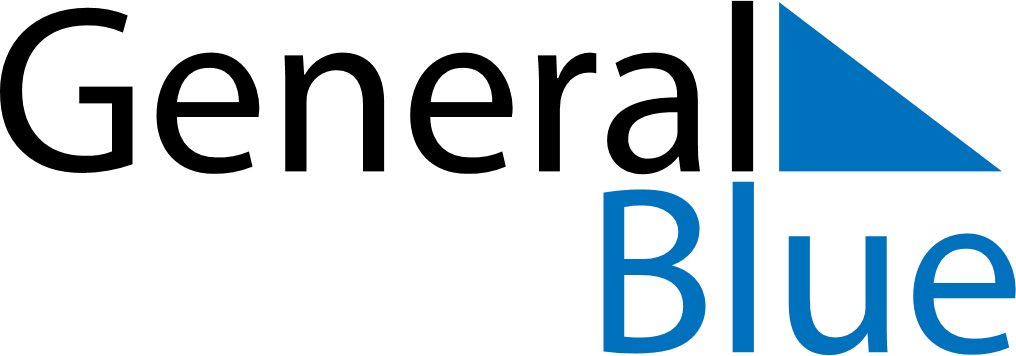 July 2022July 2022July 2022July 2022July 2022July 2022GuamGuamGuamGuamGuamGuamMondayTuesdayWednesdayThursdayFridaySaturdaySunday12345678910Independence Day1112131415161718192021222324Liberation Day25262728293031NOTES